MAHATMA‌ ‌GANDHI‌ ‌UNIVERSITYKOTTAYAM‌ ‌ ‌ ‌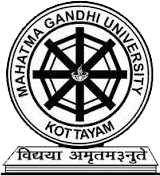  ‌MASTER‌ ‌OF‌ ‌COMPUTER‌  APPLICATIONS‌ ‌REGULAR‌ ‌(2‌ ‌YEARS)‌ ‌REGULATIONS‌ ‌&‌ ‌SCHEME‌ ‌FOR‌ ‌AFFILIATED‌ ‌COLLEGES‌ ‌(FROM‌ ‌2020‌ ‌ADMISSION‌ ‌ONWARDS)‌ TABLE OF CONTENTNOMENCLATURE OF THE PROGRAMME:     Master of Computer Applications (MCA) NATURE OF THE PROGRAMME : Master of Computer Applications (MCA) is a two year full time Post Graduate programme offered under credit semester system. The revised curriculum of MCA will come into effect from the Academic Year 2020-21 onwards. Utmost importance has been given to the learning outcomes and development of managerial acumen among the participants. `  OBJECTIVES OF MCA PROGRAMME 3.1.Programme Educational Objectives (PEOs)         The graduate will:3.2  Programme Outcomes (POs)At the end of the Programme, graduating students/graduates will be able to:3.3. Programme Specific Outcomes (PSOs)Solidify foundation of mathematics, computer science and problem solving methodologies for effective implementation in real life applications.Familiarize students about principles of Software Engineering and Project Management With appropriate data modeling concepts and latest technologies.Inculcate employability and entrepreneurship skills among students who can contribute innovative and advanced solutions for the important life problems.Understand the concepts of Network and communication technologies, social network and other related aspects. ELIGIBILITY FOR ADMISSION   QualificationsA candidate seeking admission to MCA course must have A pass with not less than 50% marks in any recognized Regular Bachelors  Degree of minimum three years duration in any discipline with Mathematics at plus two level OR at Graduation level  with Mathematical Science (Mathematics /Statistics /Computer Science / Operation Research /Quantitative Techniques) as one of the Subjects. ORA pass with not less than 50% marks in BCA/BSc. Computer Science/ BSc.Information Technology/ B.Tech in Computer Science from a recognized University. Subject to the regulation relating to the prescribed minimum of the respective qualifying examination, the minimum marks of admission to the course of studies shall be a pass in the case of SC/ST candidates. Candidates belonging to Socially and Educationally Backward Classes (SEBC) referred to GO(P)208/66/Edn dated 2-5-96 and subsequent amendments to orders issued by the Government and University shall be given a relaxation of 3% marks in the prescribed minimum for admission.iv) 	A relaxation of 5% marks from the prescribed minimum shall be allowed in the case of OEC Candidates.A relaxation of 5% marks from the prescribed minimum shall be allowed in the case of physically handicapped persons. Candidates who have passed the qualifying examination in more than one chance in the subject (excluding languages) will have their percentage marks derated at the rate of 5% for every additional appearance for the purpose of ranking. Candidates with such degrees awarded by the Mahatma Gandhi University or any other degree recognized as equivalent to degrees in(i)by the Mahatma Gandhi University also are eligible to apply. Reservation of seats shall be as per rules prescribed in the relevant rules by the Directorate of Technical Education, Government of Kerala from time to time. ADMISSION PROCEDURE The admission procedure in the affiliated colleges should be based on the norms stipulated by the Admission Supervisory Committee (ASC) and approved by Mahatma Gandhi University. All affiliated colleges are required to prepare the prospectus in accordance with the approved norms of Mahatma Gandhi University. The total seats are divided into two categories : 50% of the total seats come under Government Quota  &  50% under Management Quota.Admission to Government Quota is  through the allotment process arranged by the Government of Kerala . It is based on the Kerala MCA Entrance rank list. The affiliated college can make admission to seats  under Management Quota stipulating to the norms by ASC and the University. It is strictly on the basis of merit as determined by the entrance examination (conducted by ASC) and Personal Interview conducted at the institution level. The rank list shall be prepared by affiliated colleges on the basis of sum of following components: Note: The Reservation Rules are applicable as per the Government and University norms in all the affiliated Colleges. PROGRAMME STRUCTURE As per National Policy and academic practices, the University has adopted a Credit Semester system for MCA programme with effect from Academic Year 2020-21. The number of credits earned by the students reflects their level of proficiency attained in the intended outcomes of the course. The curriculum comprises of courses at different levels: ▪ Bridge  Courses (for students from non-IT background) (No Credits) ▪ Core Courses ▪  Employability Training Course ▪ Courses of Independent StudyThe curriculum offers  26  courses with a total credit of  90. Bridge Course: It is imperative to provide a bridge course for the MCA aspirants from streams other than BSc CS and BCA. For the Bridging Programme, a maximum of 40 hours is allotted. Seven courses with a specific number of hours allotted for completion are given in the detailed syllabus. All affiliated colleges are required to complete the course within the stipulated time and conduct the exam. The Principal / Director/Head of the Department shall ensure the completion of the bridge course before the candidate applies for the first semester exam.  Core Courses  : Core courses comprises 13 theory papers, 7 practical papers, Mini Project , Seminar, Main Project & Course Viva.  Two courses in Semester 3 are elective each having 4 options. Employability Skill Training Course: Two courses of  one credit each are included  for Employability Skill Training with an aim to enhance aptitude and reasoning ability of students that will make them capable of securing a job with any recruiter. Since these papers have only sessional assessments, the Head of the Institution should ensure that the class average does not exceed 80%.Seminar: The Seminar paper included in Semester 4 is intended to make students aware of the Current /Future trends related to Information Technology/ Computer Science/ Computer Application. Students should do a detailed study on the topic approved by the guide and present it before the evaluation committee. The Seminar is evaluated internally by the College and hence the class average marks collectively should not exceed 80%.   Project:  As part of the curriculum, all students will have to carry out a Mini Project in the third semester and a Main Project in the fourth semester.  Plagiarism would not be accepted under any circumstances. A faculty will be assigned as a guide for each student. The Guide should be a person having at least 3 years of Academic / Industry experience and should be from the Computer Science or IT background. Course Viva:  A Viva-Voce Examination will be conducted in the 4th Semester which is a comprehensive evaluation of what has been learned through the entire MCA programme. Students will be evaluated through all core subjects of the MCA programme.Courses of Independent study:  Students will have to complete an online certification course related to IT and approved by AICTE/UGC/ MG University by the end of semester 3. The purpose of the course is to encourage self-learning among students. The certificate should be presented before the examiners during the Course Viva and 25 % mark of Course Viva is set apart for the same. SCHEME OF THE PROGRAMME EVALUATION SCHEMEEvaluation Scheme for each course shall contain  two parts : End Semester Evaluation (External Evaluation) and Continuous Evaluation (Internal Evaluation). 25% weightage can be given to internal evaluation and remaining 75% can be given to external evaluation and the ratio and weightage between them is 1:3. 8.1  Internal Evaluation : The sessional marks are awarded on the basis of day to day performance, periodic tests and assignments. The allocation of sessional marks for individual subjects shall be on the following basis.8.2 External Evaluation 8.3 Criteria for internal & External EvaluationsTheory & Practical Papers Employability skill TrainingThis paper is evaluated internally by the College and carries a total Marks of 50 divided as follows. Since these papers having only sessional assessments, the Head of the Institution should ensure that the class average does not exceed 80%.Mini ProjectThe evaluation is purely internal and the mark division is as followsSeminarThe Seminar is evaluated internally by the College and carries a total Marks of 50 divided as follows: 1. The relevance of the  topic (10 Marks) 2. Presentation (20 Marks) 3. Question and Answers (10 Marks). 4. Seminar Report (10 Marks). * Remarks about the presentation should be noted Since the evaluation is done internally the class average marks collectively should not exceed 80%.   Main  ProjectThe main project work would be of approximately 400 man-hours and carries a total of 200 marks. The project evaluation marks include external and internal assessment marks. Internal evaluation is done by a group of faculty members appointed by HoD. The external evaluation is done by the faculty members of MCA colleges in M G University duly appointed by the University. Both evaluations will carry 100 marks each.The Criteria/Phases and Mark distribution of both evaluations will be as given below.Course VivaThere is no internal mark component for the same. The maximum marks for the Viva Voce examination are 100. The evaluation is done by the evaluators duly appointed by the University.The mark division ( internal split up )  will be as shown belowCourse Viva: 75 Marks  Online course evaluation / certificate presentation  : 25 Marks    ACADEMIC AND EXAMINATION CALENDAR The Academic Calendar has been designed to ensure that the course will be completed within the stipulated two years time. The commencement of the course shall be in the month of June of the Academic Year. A semester comprises 90 working days. The Academic and Examination Calendar published by the University shall be strictly followed by all affiliated colleges in order to ensure timely completion of the course.MCA  Academic & Examination Calendar Sl. No.ContentsPage No.1NOMENCLATURE OF THE PROGRAMME2NATURE OF THE PROGRAMME3OBJECTIVES OF MCA PROGRAMME 4ELIGIBILITY FOR ADMISSION 5ADMISSION PROCEDURE6PROGRAMME STRUCTURE 7SCHEME OF THE PROGRAMME 8EVALUATION PROCESS9GRADING SYSTEM10ACADEMIC AND EXAMINATION CALENDAR 11COURSE CONTENT - BRIDGE COURSE12COURSE CONTENT - SEMESTER 113COURSE CONTENT - SEMESTER 214COURSE CONTENT - SEMESTER 315COURSE CONTENT - SEMESTER 416ANNEXURESComponentWeight Entrance Examination Score 70%Academic Qualifications20%Personal Interview 10% Total 100%SemesterCourse CodeCourse TypeNo of hours / week No of hours / week No. ofCreditsTotal CreditSemesterCourse CodeCourse TypeL PNo. ofCreditsTotal CreditIMCA 101Core Course -Theory4 -425IMCA 102Core Course -Theory4 -425IMCA 103Core Course -Theory4 -425IMCA 104Core Course -Theory4 -425IMCA 105Core Course -Theory4 -425IMCA 106Core Course -Practical4225IMCA 107Core Course - Practical -4225IMCA 108Employability Skill Training-Phase 12 -125IIMCA 201Core Course -Theory4 -423IIMCA 202Core Course -Theory4 -423IIMCA 203Core Course -Theory4 -423IIMCA 204Core Course -Theory4 -423IIMCA 205Core Course -Practical- 6323IIMCA 206Core Course - Practical4223IIMCA 207Core Course -Practical -4223IIIMCA 301Core Course -Theory4 -423IIIMCA 302Core Course -Theory4 -423IIIMCA 303Core Course (Elective )- Theory4 -423IIIMCA 304Core Course (Elective )- Theory4 -423IIIMCA 305Core Course -Practical 4223IIIMCA 306Core Course - Practical4223IIIMCA 307Core Course -Mini Project -4223IIIMCA 308Employability Skill Training-Phase 2 2 -123IVMCA 401Core Course - Seminar  3219IVMCA 402Core Course - Main Project 271219IVMCA 403Core Course -Course Viva -519Total CreditTotal Credit90 90SI NOComponent of Continual EvaluationPercentage 1Test Papers (Subject to a Minimum of 2 testsincluding model exam for each course)60 %2Assignments /Seminar30%3Class Participation , Punctuality, Discipline10%TotalTheory Papers (Total Marks =25)Theory Papers (Total Marks =25)Practical Papers  (Total Marks =25)Practical Papers  (Total Marks =25)Attendance10%Attendance10%Assignments / Seminar30%Regular class work /Lab record / Class Performance50%Tests (Subject to a minimum of 2 tests)60%Tests40%Total Marks: 50Total Marks: 50Attendance10%Assignments / Seminar30%Tests60%Sl. NoPhaseMarks 1Approval of Project Title  TitleProject Abstract   10 Marks 2System Design Documents Table DesignDFD  /  UML30 Marks3Coding Phase 1  (Demonstration)20 Marks4Coding Phase 2 ( Demonstration & Testing)20 Marks 5Final draft of Soft Report. The marks can be provided based on :Timely submissionThe report should be prepared as per the chapters specified above.                                         10 Marks 6. Final draft of Hard Copy of Report 10 MarksTotal MarksTotal Marks 100 Marks Internal EvaluationInternal EvaluationInternal EvaluationExternal EvaluationExternal EvaluationExternal EvaluationPhasesPhasesMarkCriteriaCriteriaMarkFirst interim Presentation First interim Presentation 10Presentation Presentation 25Second Interim Second Interim 15  Viva  Viva20Third InterimThird Interim10Project ReportProject Report30Fourth Interim Fourth Interim 20Software CodingDocumentation10Submission of Final Draft of Record Submission of Final Draft of Record 5Software CodingSoftware along with the technology used15Final Project presentationPresentation30Total Marks Total Marks 100Final Project presentationFinal Project Report10Total MarksTotal Marks100Semester                    Course Schedule  University Examination Schedule S1 June Ist Week November  1st  WeekS2 December 1st Week  May  1st week S3June Ist WeekNovember 1st WeekS4December 1st week May  Ist Week